Data SourcesGathering information about the make up of your community will ensure you are considering all populations in your community as you develop a plan, and that you are engaging them in the plan’s development. Below are websites to assist you with gathering the community’s demographic data.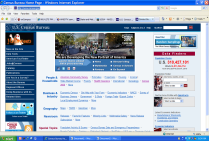 Census Bureau - Main Portal	http://www.census.gov/ 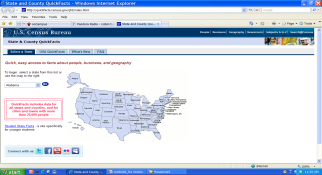 US Census QuickFactshttp://quickfacts.census.gov 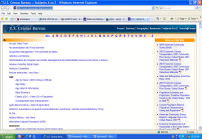 Census Bureau A-Z Subjects	http://www.census.gov/main/www/subjects.html 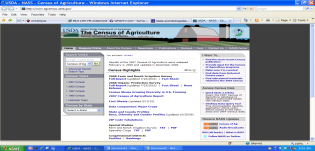 Census of Agriculturehttp://www.nass.usda.gov/Census_of_Agriculture/index.asp 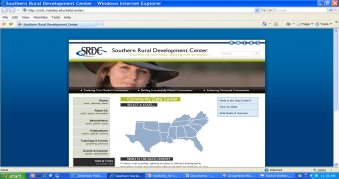 Southern Rural Development Center Community Data Center http://srdc.msstate.edu/data/center/ Western Rural Development Center Regional Data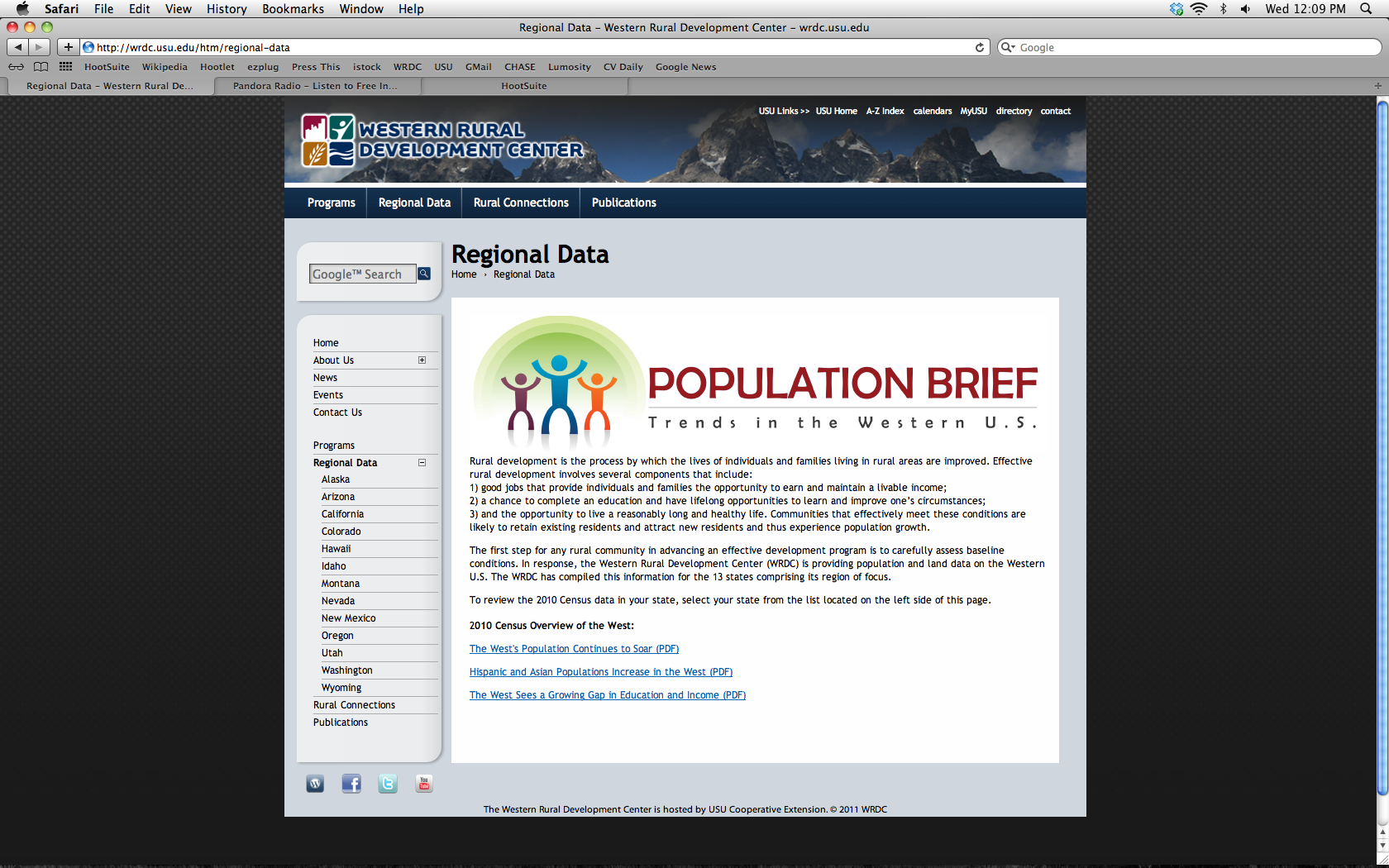 http://wrdc.usu.edu/htm/regional-data